Благотворительную помощь можно перевести также на расчетный счет фонда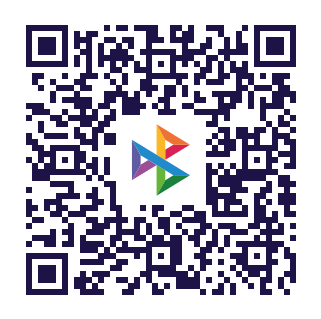 Получатель: Благотворительный фонд поддержки социальных проектов «Долголетие»  ИНН 733408675  КПП 773301001ОГРН 1237700260720 ОКПО 85489497Расчетный счет 40703810003916000002Банк ФИЛИАЛ «ЦЕНТРАЛЬНЫЙ» БАНКА ВТБ (ПАО)Корр/счет 30101810145250000411БИК 044525411